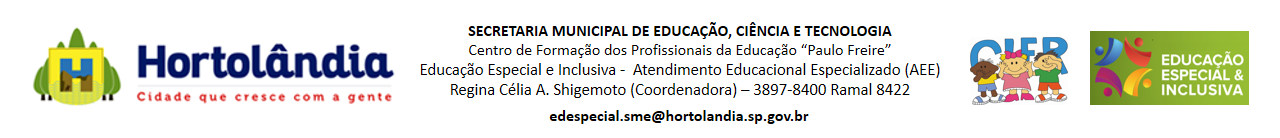 Prefeitura Municipal de Hortolândia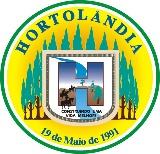 Secretaria de Educação, Ciência e TecnologiaATIVIDADES COMPLEMENTARES DA EDUCAÇÃO ESPECIAL (INCLUSÃO) Escola: EMEI Jardim SantiagoProfessor/AEE: Maria Cristina Alexandre Atividade 1: (04.10.2021 a 08.10.2021)ASSISTIR O VÍDEO DA MÚSICA CABEÇA, OMBRO JOELHO E PÉ, CANTANDO E DANÇANDO FAZENDO GESTOS.Acesse:   https://www.youtube.com/watch?v=1xg_CUqGVYk Pronto, agora é só se divertir e aprender brincando!!  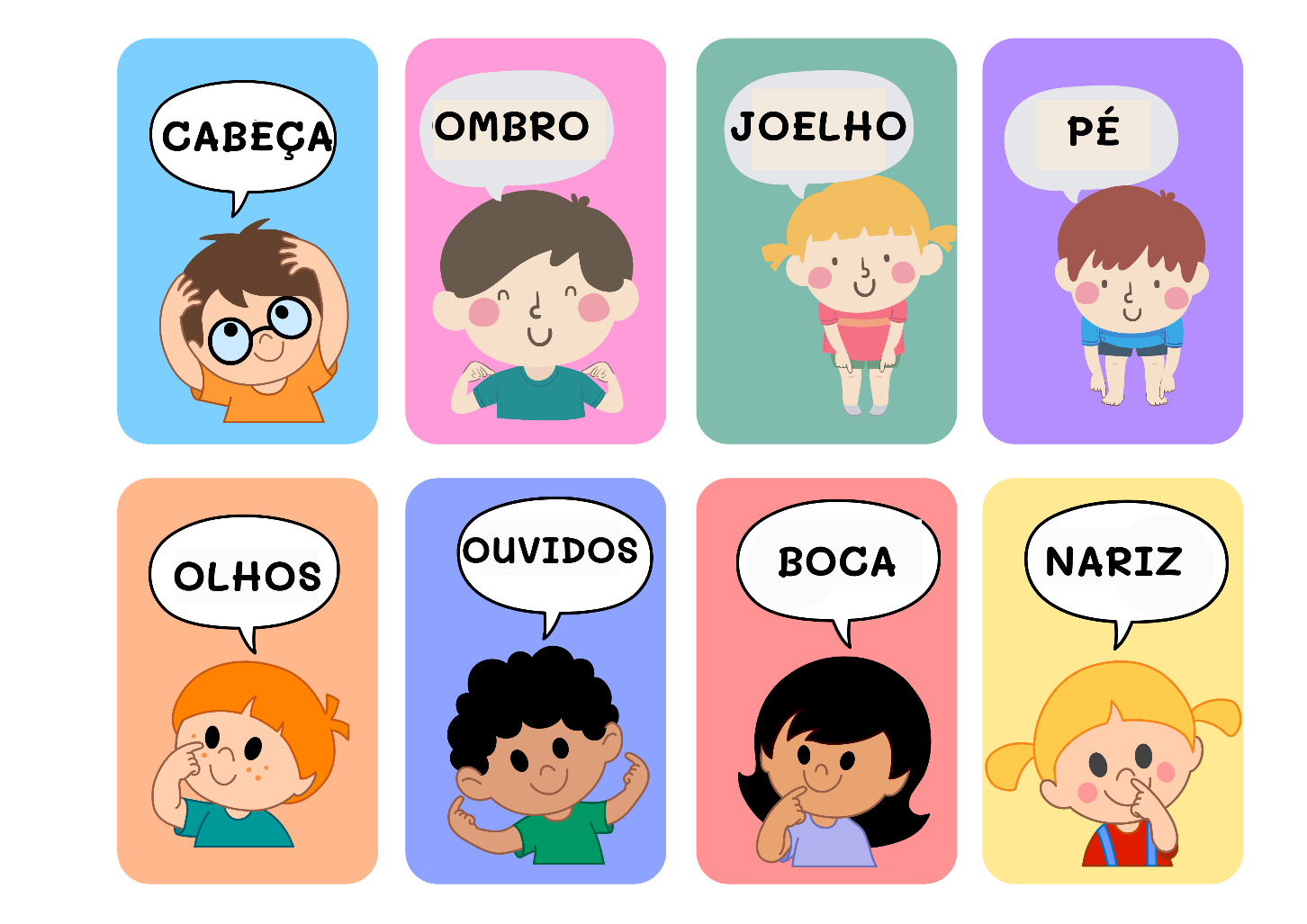 Atividade 02: (11.10.2021 a 15.10.2021)   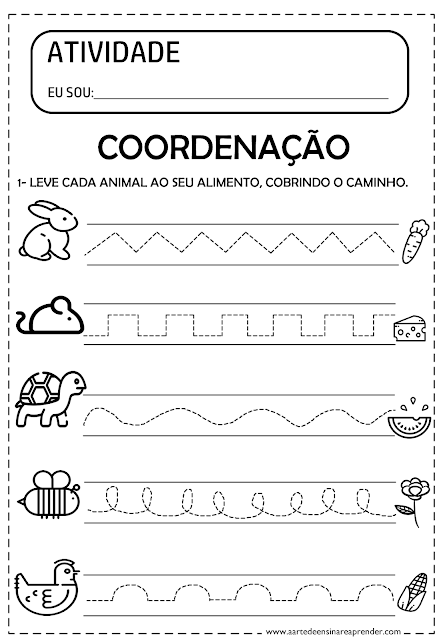 Atividade 03: (18.10.2021 a 22.10.2021) VAMOS ENFEITAR A LETRA E, PODE PINTAR, COLAR PAPEL PICADO, BOLINHAS DE CREPOM, ETC USE A SUA IMAGINAÇÃO!!!, NÃO ESQUEÇA DE PINTAR A ESTRELINHA!  DEPOIS VAMOS TREINAR CONTORNANDO A LETRA E. 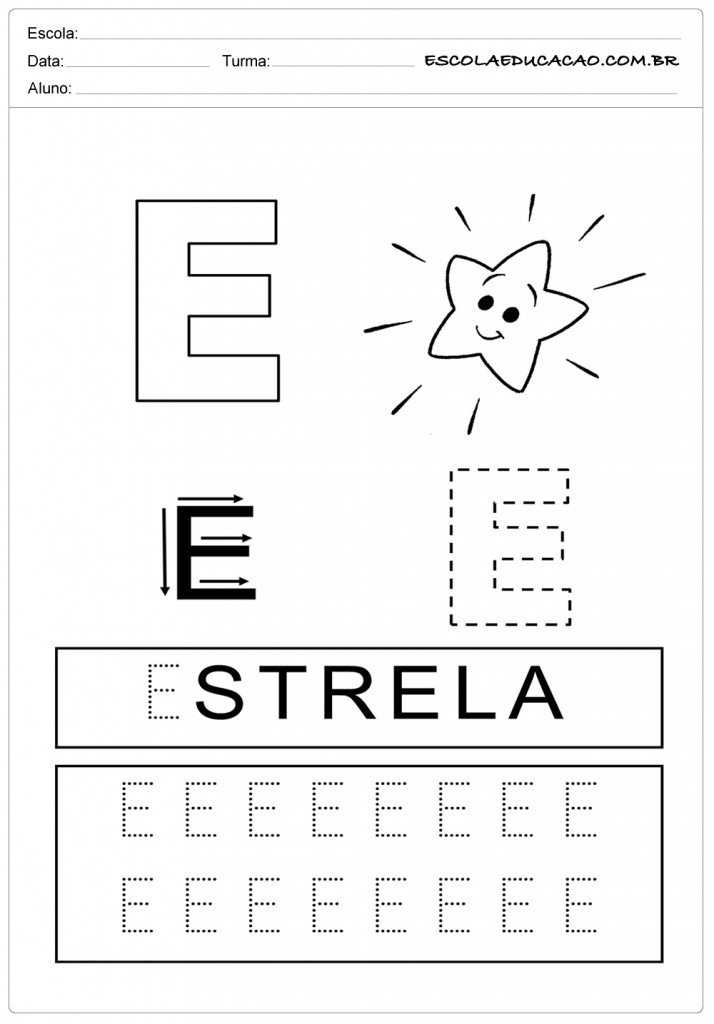 Atividade 04: (25.10.2021 a 29.10.2021) VAMOS COLORIR!!!!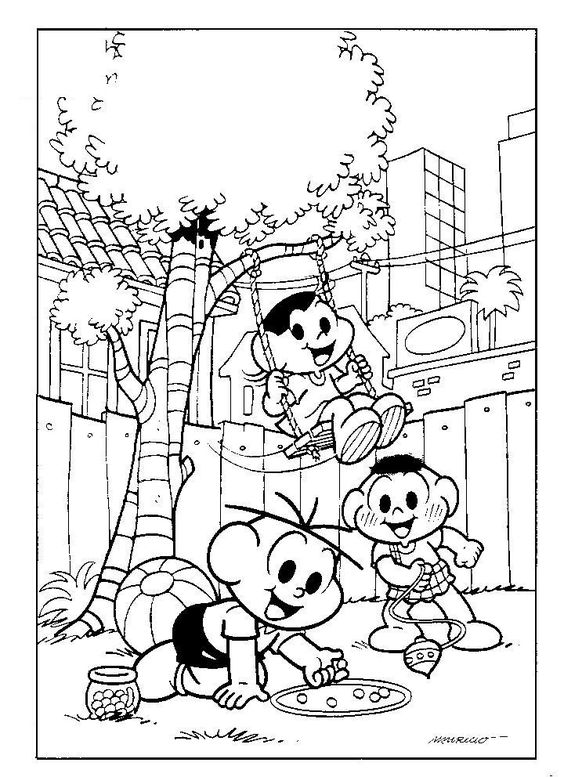 